4G DTU GPS定位功能说明GPS定位信息采集众山带GPS功能的ZSD3410 4G DTU通过脚本来采集GPS信息，用户无需配置其他参数，只需要在脚本中配置@GPS=xx就可以实现GPS信息的定时采集，脚本周期60表示60S上报一次GPS信息。如果不需要定时采集，可以从服务器下发SHELL:@GPS=xx主动采集一次GPS数据。xx可以是以下参数，根据客户的不同需求配置。例如，客户需要采集GPS GGA信息，则配置脚本@GPS=GGA，周期根据采集需求配置，单位为秒。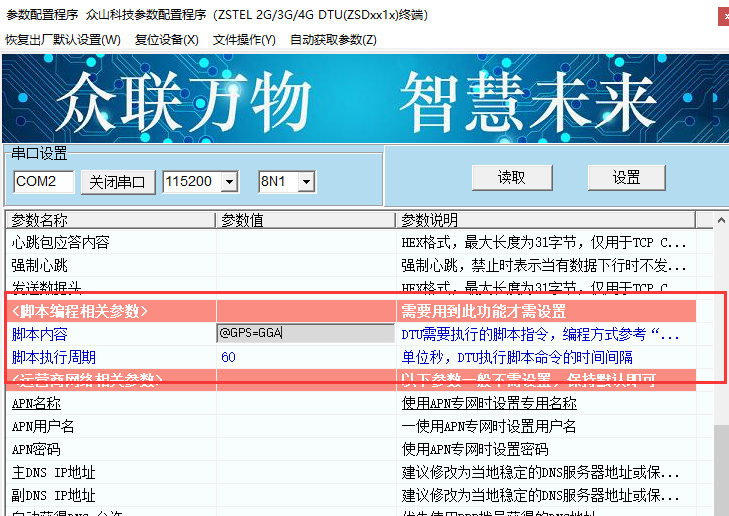 报文解析当客户配置@GPS=GGA采集GGA信息时，上传的报文是标准的GPGGA格式，格式解析如下：$GPGGA,<1>,<2>,<3>,<4>,<5>,<6>,<7>,<8>,<9>,M,<10>,M,<11>,<12>*xx<1> UTC 时间，格式为hhmmss.sss；<2> 纬度，格式为ddmm.mmmm(第一位是零也将传送)；<3> 纬度半球，N 或S(北纬或南纬)<4> 经度，格式为dddmm.mmmm(第一位零也将传送)；<5> 经度半球，E 或W(东经或西经)<6> 定位质量指示，0=定位无效，1=定位有效；<7>使用卫星数量，从00到12(第一个零也将传送)<8>水平精确度，0.5到99.9<9天线离海平面的高度，-9999.9到9999.9米M指单位米<10>大地水准面高度，-9999.9到9999.9米M指单位米<11>差分GPS数据期限(RTCMSC-104)，最后设立RTCM传送的秒数量<12>差分参考基站标号，从0000到1023(首位0也将传送)。当DTU返回报文$GNGGA,040201.000,3027.82284,N,10359.55214,E,1,07,1.4,451.1,M,0.0,M,,*7D 时，3027.82284为纬度，N表示北纬；10359.55214为经度，E表示东经，其他按照以上协议进行解析。如果返回的报文中间为空，则表示没有采集到GGA数据，需要检查天线是否接好，把天线尽可能的移到室外。指令名称格式含义@GPSGPS定位信息采集@GPS=*采集完整的GPS定位信息。@GPSGPS定位信息采集@GPS=GGA采集标准的GGA信息@GPSGPS定位信息采集@GPS=RMC采集标准的RMC信息@GPSGPS定位信息采集@GPS=GSA采集标准的GSA信息